ИНФОРМАЦИЯ
о мероприятиях, проведенных в рамках акции «Родом из детства»Приложение 1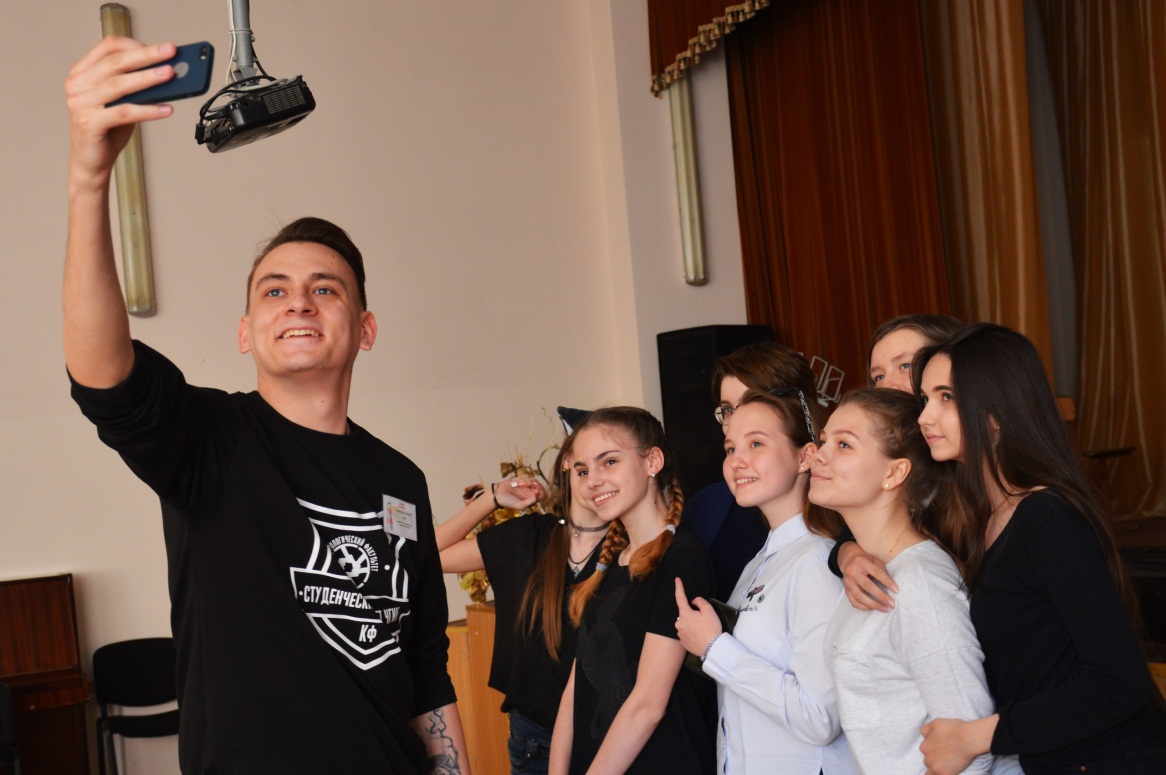 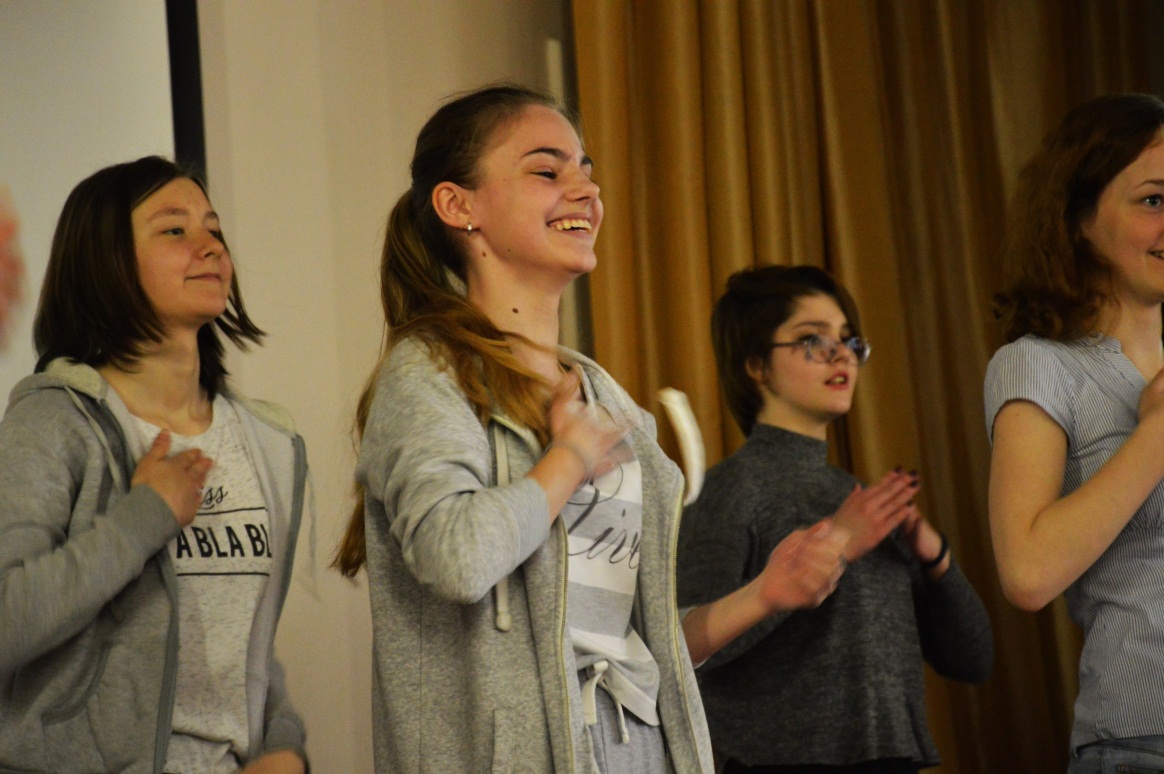 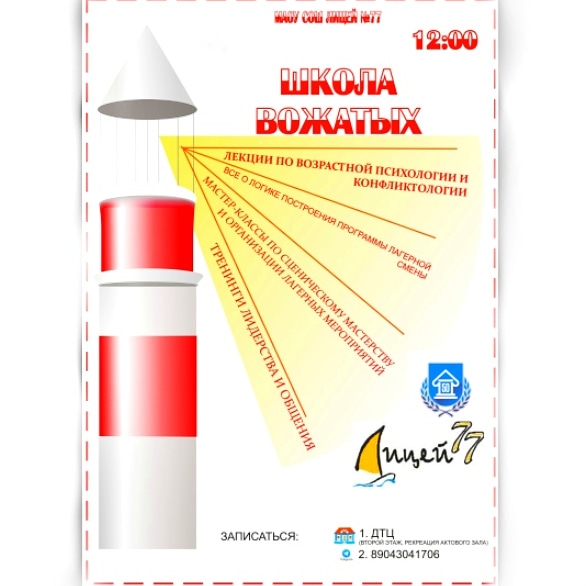 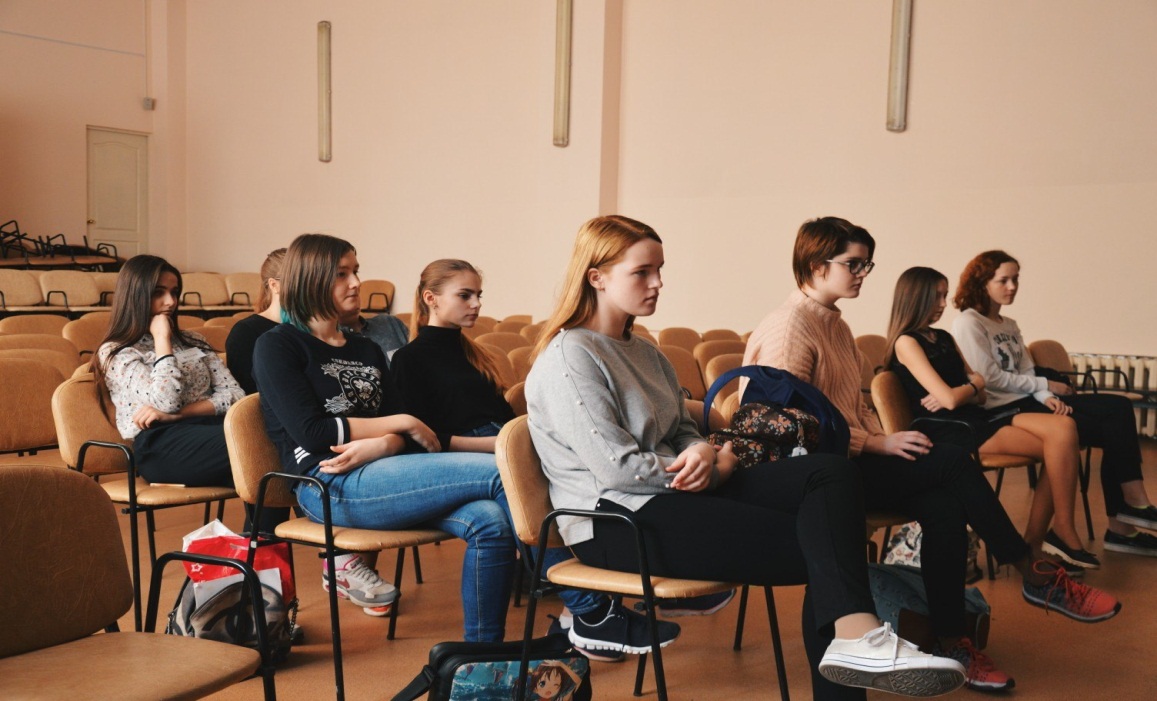 Приложение 2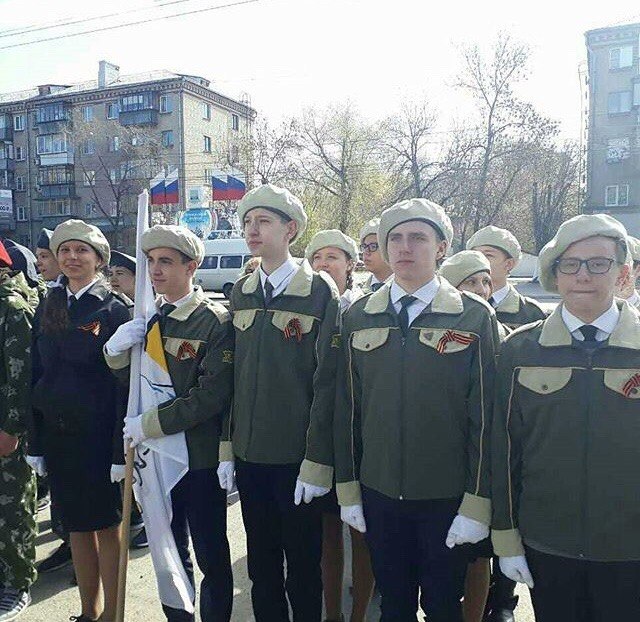 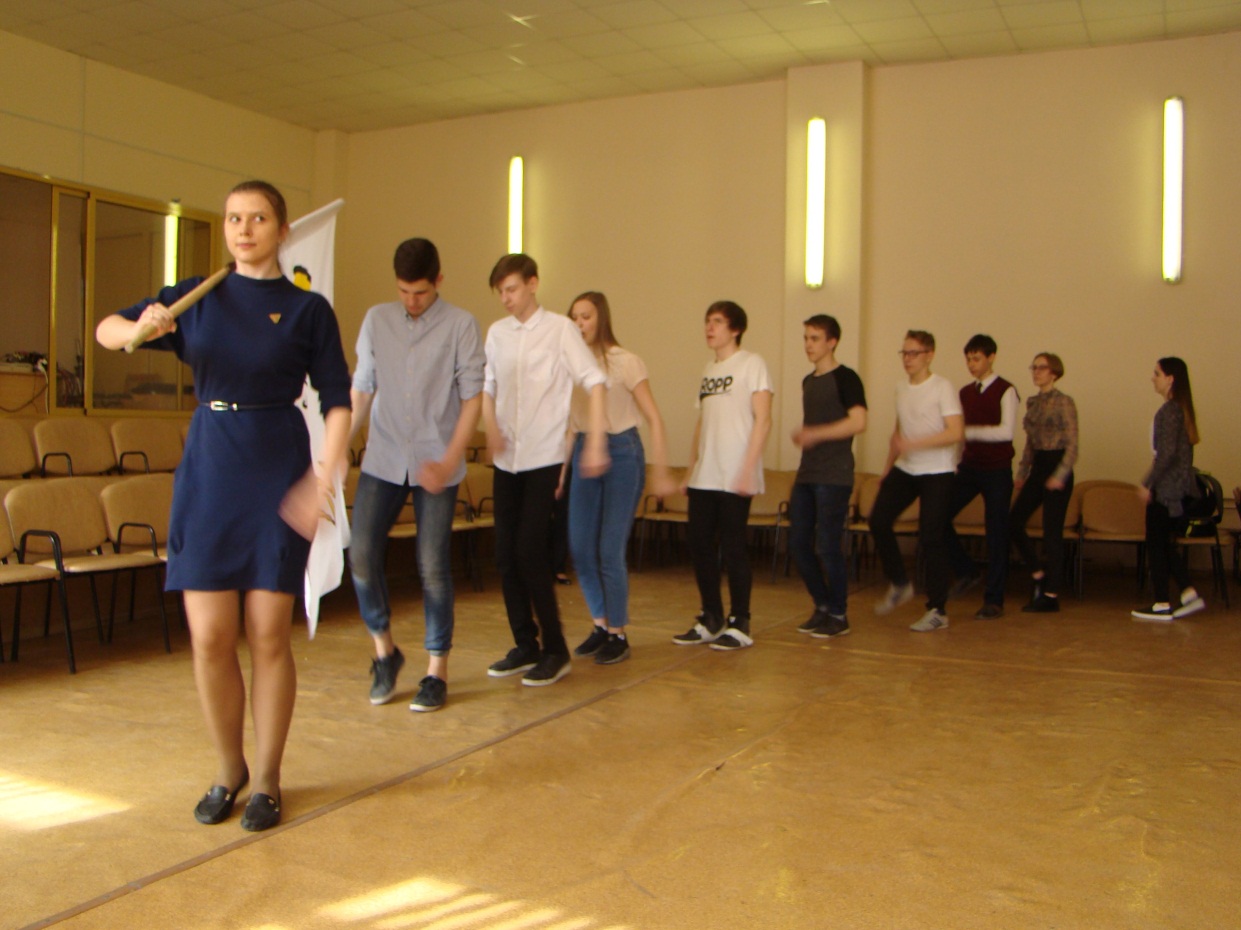 Приложение 3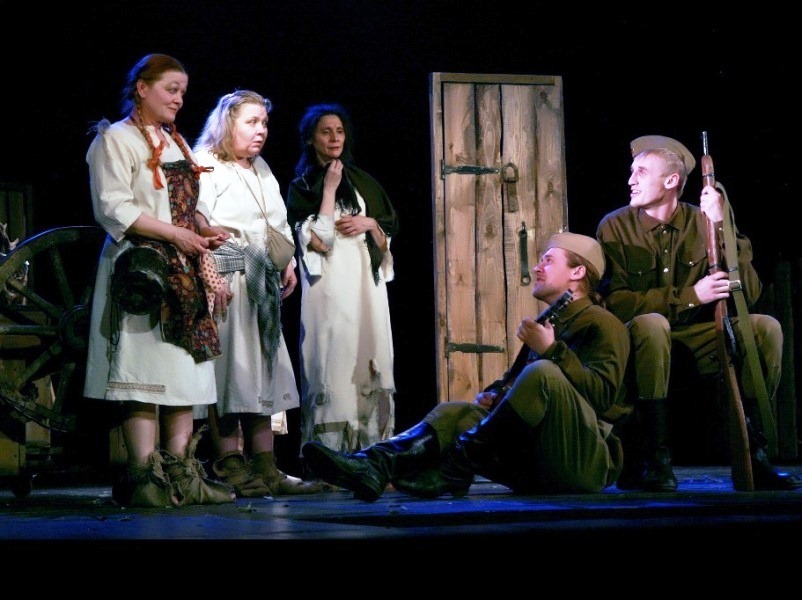 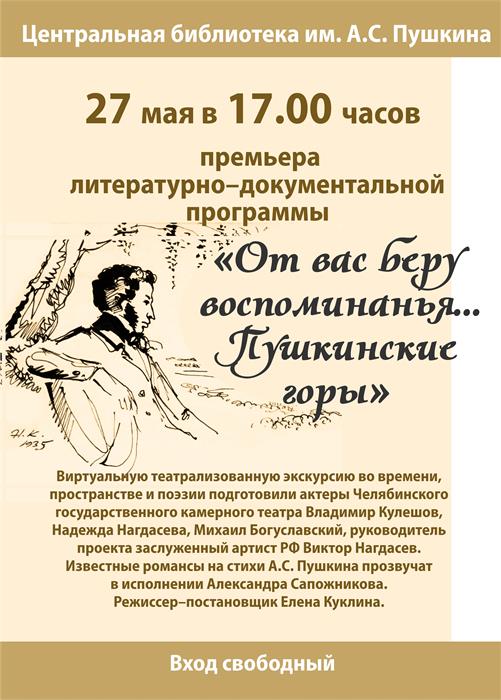 Приложение 4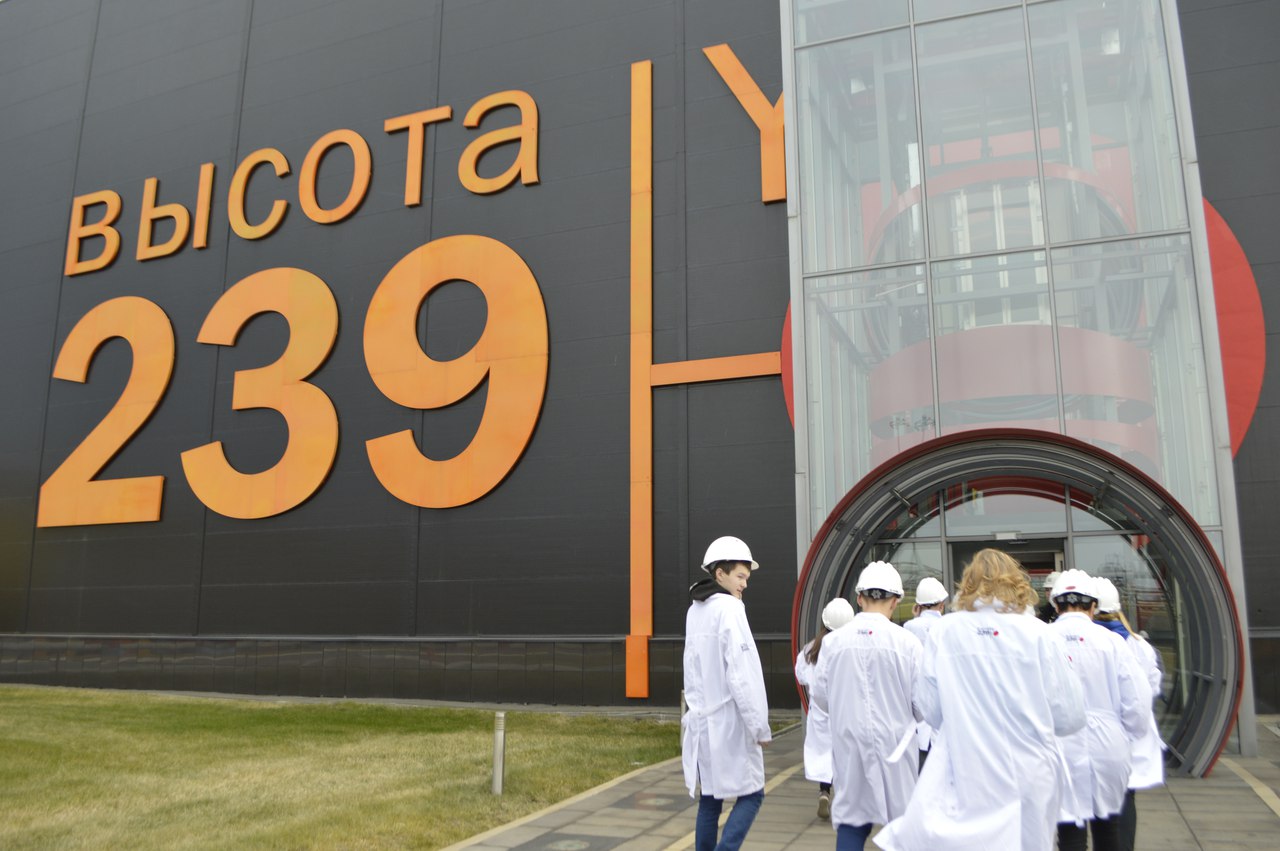 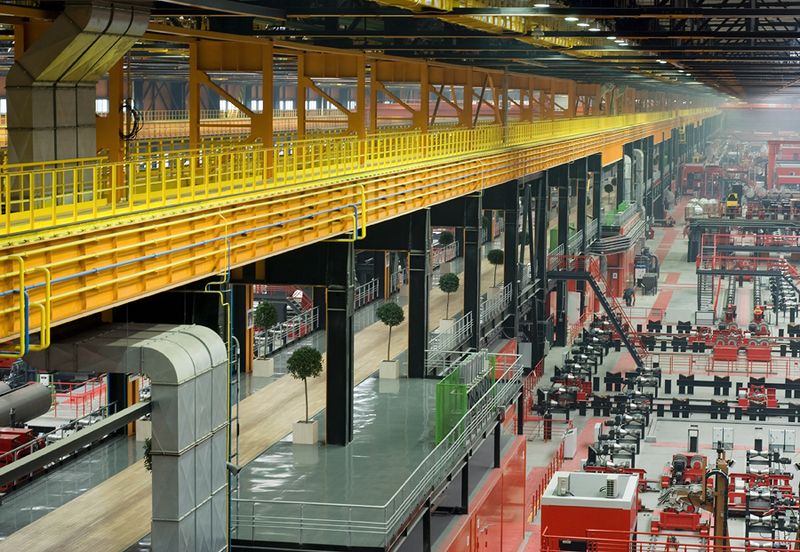 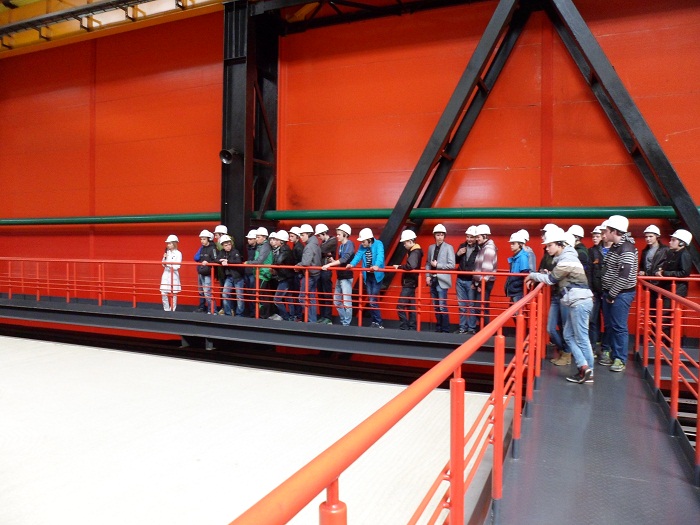 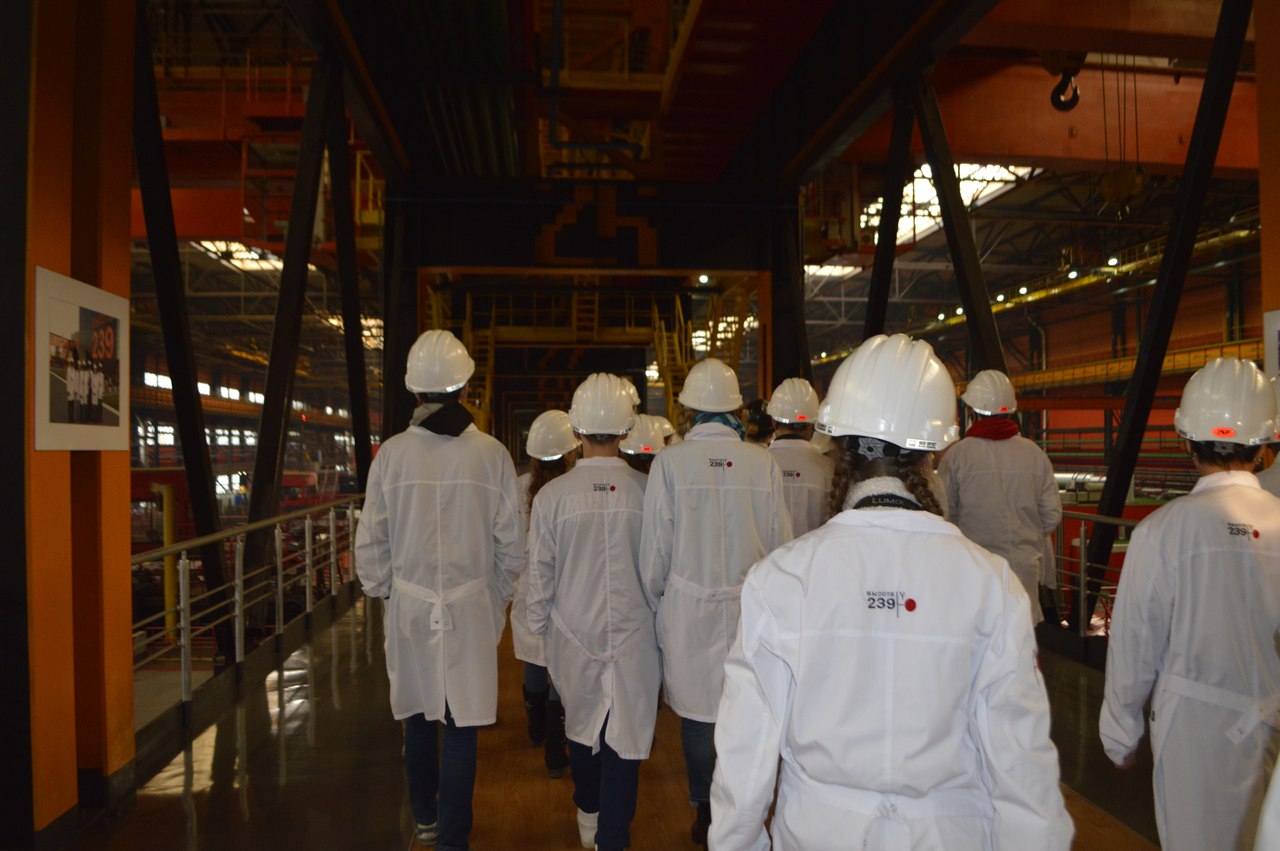 Район:  ЛенинскийРайон:  ЛенинскийРайон:  ЛенинскийРайон:  ЛенинскийРайон:  ЛенинскийРайон:  Ленинский№ п/пНаименование ООНаименование ООМероприятие (краткая инф.)Мероприятие (краткая инф.)Дата и время проведенияКоличество участниковГости мероприятияОтветственный за проведение ОООтчеты с мероприятий1.Муниципальное автономное общеобразовательное  учреждение «Лицей №77»Муниципальное автономное общеобразовательное  учреждение «Лицей №77»Проект «Школа вожатых» Проект «Школа вожатых» с 01. 04 по 26.05.201815 чел.1.Выпускники лицея, студенты ВУЗов Челябинска;2. Педагоги ООМасленина А.В. – педагог-организаторПриложение 12.Муниципальное автономное общеобразовательное  учреждение «Лицей №77»Муниципальное автономное общеобразовательное  учреждение «Лицей №77»Районный конкурс смотра и песни «Салют, Победа!»Районный конкурс смотра и песни «Салют, Победа!»08.05.201815 чел.Родители лицеистов (Лехнов Ю.В.)Белова Т.А. – педагог-организаторПриложение 23.Муниципальное автономное общеобразовательное  учреждение «Лицей №77»Муниципальное автономное общеобразовательное  учреждение «Лицей №77»Спектакль «Пушкиногорье» Спектакль «Пушкиногорье» 08.05.2018107 чел.Артисты Камерного челябинского театра (Накдасёвы)Пискарёва Е.Б. – зам. по ВРПриложение 34.Муниципальное автономное общеобразовательное  учреждение «Лицей №77»Муниципальное автономное общеобразовательное  учреждение «Лицей №77»Экскурсии на 
«Высоту – 239»Экскурсии на 
«Высоту – 239»сентябрь – май 2017 – 20185 – 11 кл.(667 чел.)Пискарёва Е.Б. – зам. по ВРКлассные руководителиПриложение 4